履 歴 書　　　　　　2021年〇〇月〇〇日現在  記入上の注意　　 1.鉛筆以外の黒または青の筆記具で記入。　2.数字はアラビア数字で、文字は崩さず正確に書く。フリガナ　　マイスター　ロクジュウ　　マイスター　ロクジュウ氏名我星　六十我星　六十××××年　××月　××日生　(満△△歳)××××年　××月　××日生　(満△△歳)男　・　女男　・　女フリガナトウキョウトミナトクシバ　ミタエヌエヌビルトウキョウトミナトクシバ　ミタエヌエヌビルトウキョウトミナトクシバ　ミタエヌエヌビル電話 03-1234-1234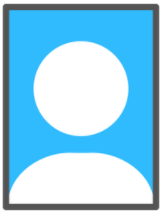 現住所〒1108-0014東京都港区芝4-1-23　三田NNビル3階〒1108-0014東京都港区芝4-1-23　三田NNビル3階〒1108-0014東京都港区芝4-1-23　三田NNビル3階mstar.mystar@gmail.com現住所〒1108-0014東京都港区芝4-1-23　三田NNビル3階〒1108-0014東京都港区芝4-1-23　三田NNビル3階〒1108-0014東京都港区芝4-1-23　三田NNビル3階FAX  03-1234-1234フリガナ電話連絡先〒   －    　　　（現住所以外に連絡を希望する場合のみ記入）方〒   －    　　　（現住所以外に連絡を希望する場合のみ記入）方〒   －    　　　（現住所以外に連絡を希望する場合のみ記入）方連絡先〒   －    　　　（現住所以外に連絡を希望する場合のみ記入）方〒   －    　　　（現住所以外に連絡を希望する場合のみ記入）方〒   －    　　　（現住所以外に連絡を希望する場合のみ記入）方FAX年月学歴・職歴（各別にまとめて書く）学  　歴19704東京都立〇〇高等学校　普通科　入学19733東京都立〇〇高等学校　普通科　卒業19734専修学校△△△△　簿記コース　入学19753専修学校△△△△　簿記コース　卒業　職　　歴19754株式会社〇〇〇〇〇　入社19803株式会社〇〇〇〇〇　自己都合の為退社1980 6株式会社△△△△△　入社2018 3株式会社△△△△△　定年退社　2018 6〇〇派遣会社　派遣勤務開始20213〇〇派遣会社　派遣勤務終了　　　　　　　　　　　　　　　　　　　　　　　　　　　　　　　　　以　　上年月学歴・職歴（各別にまとめて書く）年月免許・資格19759日本商工会議所主催　簿記2級　合格1976 6普通自動車運転免許　取得19857TOEIC750点　取得志望の動機、特技、好きな学科、自己ＰＲなど通勤時間約　　1　時間　10　分通勤時間約　　1　時間　10　分志望の動機、特技、好きな学科、自己ＰＲなど扶養家族(配偶者を除く)0人扶養家族(配偶者を除く)0人志望の動機、特技、好きな学科、自己ＰＲなど配偶者有 ・ 無配偶者の扶養義務有 ・ 無本人希望記入欄（特に給料、職種、勤務時間、勤務地、その他についての希望などがあれば記入）